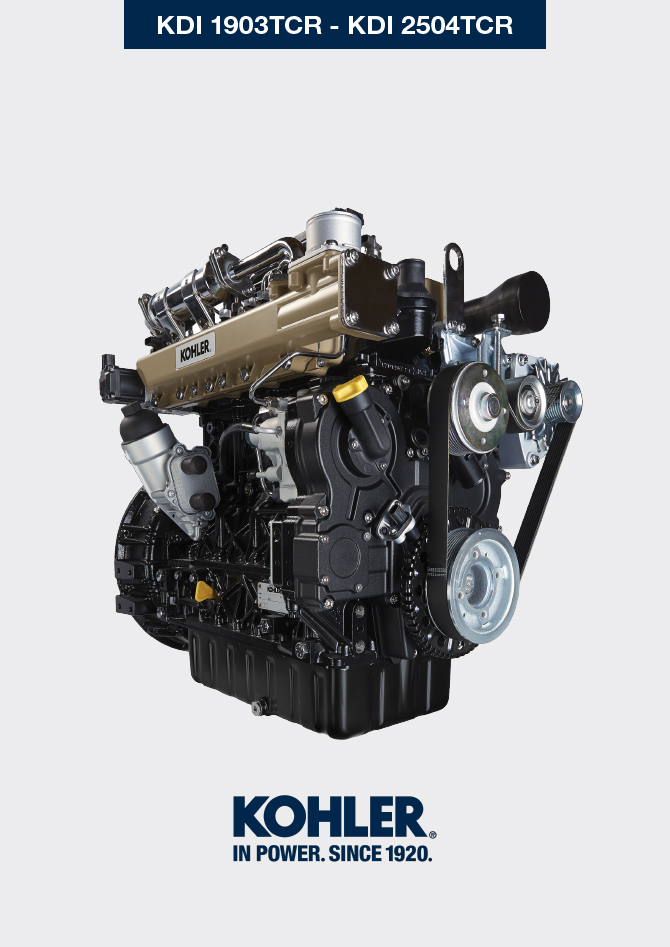 Registrazione modifiche al documentoQualsiasi modifica di questo documento deve essere registrata dall`ente compilatore, con la compilazione della tabella.Istruzioni originaliKOHLER si riserva il diritto di modificare in qualunque momento i dati contenuti in questa pubblicazione.Informazioni sullo scarico dei liquidiLiquido refrigeranteOlio motore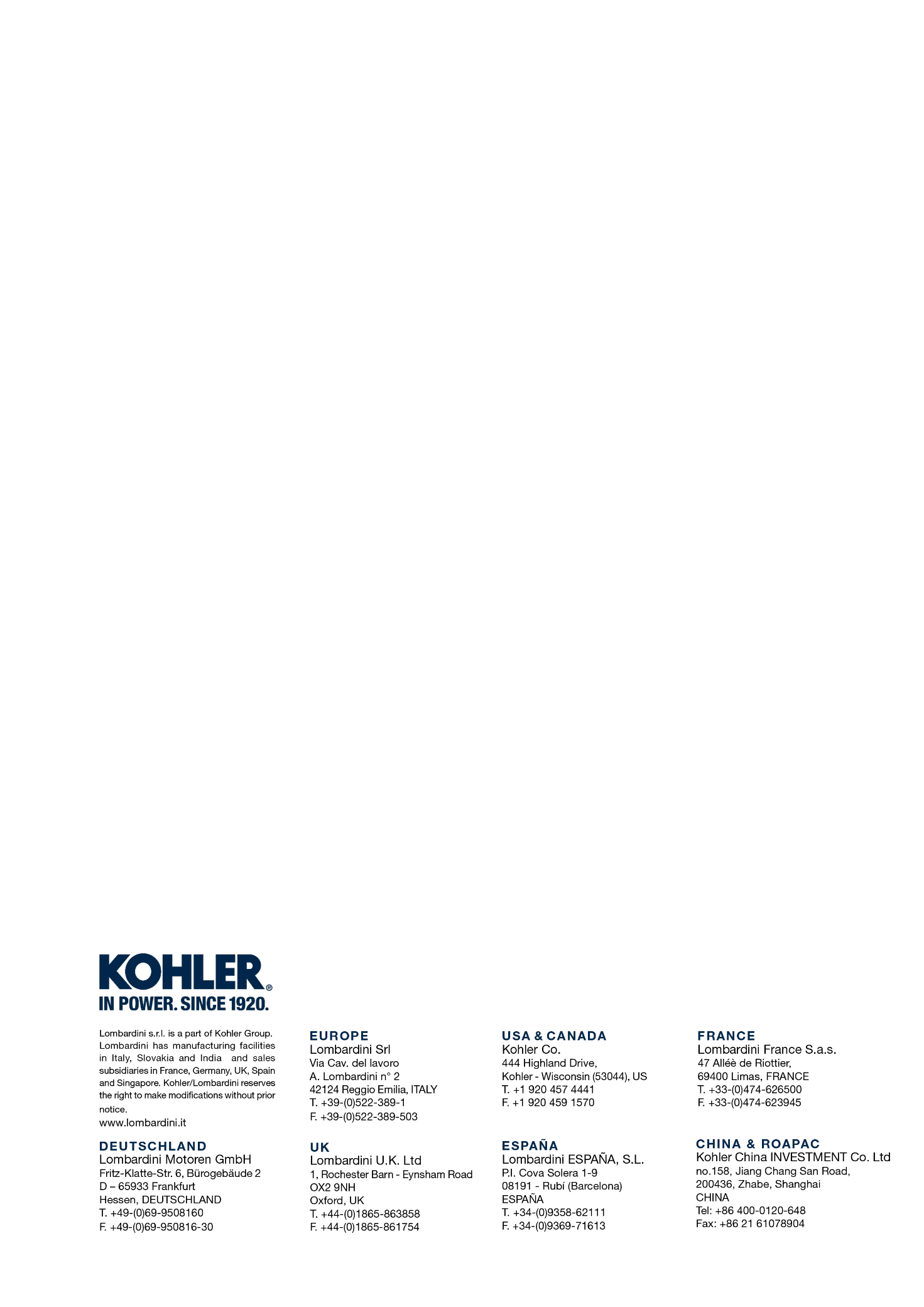 Informazioni sullo scarico dei liquidiManuale officina KDI 2504TCR / KDI 2504TCRE5 (Rev. 17.8)Rilasciato daCodiceRevisioneData di emissioneData revisioneRedatto daVistomanoff   Importante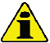 Prima di eseguire l'operazione vedere il  Par. 3.3.2 .NOTA: Componente non necessariamente fornito da KOHLER.      La rappresentazione del radiatore è puramente indicativa.   Avvertenza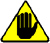 Presenza di vapore e liquido refrigerante in pressione. Pericolo di ustioni.
Svitare il tappo A con cautela (circuito in pressione).
Fig 5.1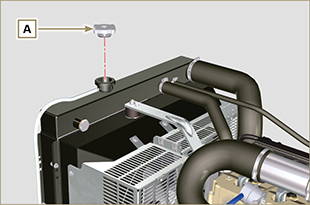 Allentare la fascetta G e rimuovere il tappo B dal tubo scarico C , scaricando il liquido in un contenitore appropriato e consultare il ( Par. 3.6 ).
Fig 5.2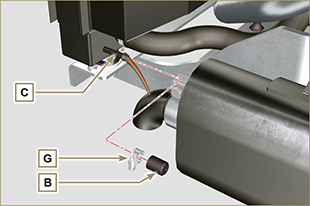 Svitare il tappo F per consentire di scaricare tutto il liquido dell'impianto contenuto all'interno dei condotti nel basamento motore in un contenitore appropriato e consultare il ( Par. 3.6 ).
Fig 5.3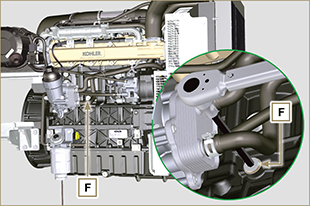 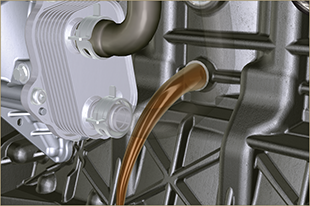 Fig 5.4NOTA: Cliccare a fianco per riprodurre la procedura.https://www.youtube.com/embed/_s_qNZuOqQU?rel=0   Importante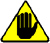 Prima di eseguire l'operazione vedere il  Par. 3.3.2 .L'operazione di scarico dell'olio, dovendo essere effettuata a motore caldo, richiede particolare cura per evitare ustioni. Evitare il contatto dell'olio con la pelle per i pericoli che ne possono derivare alla salute, si consiglia l'uso di una pompa aspirazione olio tramite il foro dell'asta livello olio B .E’ vietato l’uso di avvitatori.Svitare il coperchio porta cartuccia C effettuando tre giri completi e attendere 1 minuto.NOTA:  questa operazione consentirà all’olio contenuto nel supporto G di defluire verso la coppa olio nel modo corretto.Svitare il coperchio porta cartuccia C e controllare che l'olio contenuto nel supporto filtro olio G sia defluito verso la coppa olio (vedi NOTA del Par. 2.10.3 ).Svitare il tappo rifornimento olio A (Fig. 5.5) .Estrarre l'asta livello olio B .Rimuovere il tappo scarico olio D e la guarnizione E (il tappo scarico olio è presente su entrambi i lati della coppa olio).Scaricare l'olio in un contenitore appropriato.
(Per lo smaltimento dell'olio esausto fare riferimento al Par. 3.6 ).Sostituire la guarnizione E .Avvitare il tappo scarico olio D (coppia di serraggio a 35 Nm ).Eseguire le operazioni descritte al Par. 6.10.2 e l'operazione 5 del Par. 6.10.3.  
Fig 5.5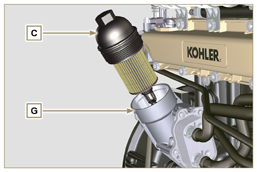 
Fig 5.6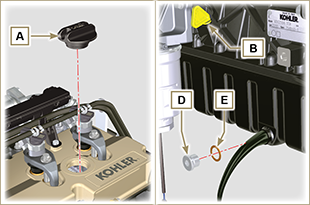   NOTA: Cliccare a fianco per riprodurre la procedura.https://www.youtube.com/embed/7T2NNBQqPpU?rel=0